Задача на тему списки:533 Даны натуральное число n, действительные числа x1, ...xn. Вычислить: а) x1xn + x2xn-1 +...+ xnx1;Для решения этой задачи полезен список, изображенный на рис. 27. 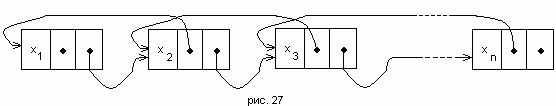 